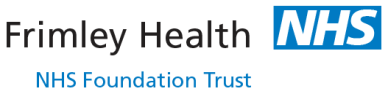 Clinical Guideline: Constipation 								Site: FPH